榆林市米脂县小型水库雨水情测报系统设施建设米脂县水资源与河库保护中心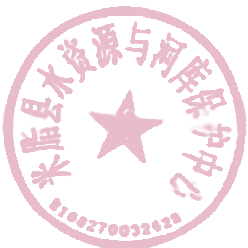 2022年9月1项目概况1.1建设背景我国现有小(1)、小(2)型水库，绝大多数是上个世纪50~70年代修建，这些 水库由于受限于当时的工程技术、运行时间久远以及疏于监管的原因，存在诸多 的安全隐患，监管措施落后、技术水平不高、监管时效性差等问题。针对水库管 理存在的问题，2021年3月国务院办公厅下发了《关于切实加强水库除险加固和运行 管护工作的通知》,就水库除险加固和运行管护工作提出了总体要求和具体的工 作措施，要求提升水库信息化管理能力，加快建设雨水情测报、大坝安全监测等设施。为贯彻落实国务院办公厅《关于切实加强水库除险加固和运行管护工作的  通知》(国办发〔2021)8号〕文件，水利部下发《小型病险水库除险加固项   目管理办法》、  《小型水库雨水情测报和安全监测设施建设与运行管理办法》  (水运管(2021)313号)的通知，及陕西省水利厅下发《关于报送陕西省“十  四五”小型水库雨水情测报和安全监测设施实施方案以及2021年度实施计划的函》 (陕水河湖函(2021)49号),推进和规范小型水库雨水情测报和大坝安全监测  设施建设与运行管理，提升水库安全运行和信息化管理水平，满足我省智慧水   利总体要求，统一建设标准、统一数据模型、统一设备接口、统一通信方式、  统一软件架构、统一建设管理等，实现监测信息汇集、监测数据共享、监测平台互通。本次实施方案建设榆林市米脂县小型水库雨水情测报系统。1.2水库概况本次实施方案包含榆林市米脂县6座小型水库，其中小(1)型水库1座，为卧虎 山水库；小(2)型水库5座，分别是中山峁水库、高西沟水库、胡麻水库、磨石沟水库和柳家注水库。1.3现状分析表表1-1 水库现状分析表1.4建设任务水库名称水雨情测报水雨情测报水雨情测报视频监视通信信号电源水库名称水位  监测站雨量监测站人工水尺视频监视通信信号电源卧虎山水库无无老旧无良好无中山峁水库无无老旧无良好无高西沟水库无无无无良好无胡麻水库无无无无良好无柳家洼水库无无老旧无良好无磨石沟水库无无无无良好无名称等级类型水情自动测报水情自动测报水情自动测报水情自动测报供电方式通讯 方式名称等级类型降雨量库水位视频人工水尺供电方式通讯 方式卧虎山水库小(1)型土坝1121太阳能4G及高西沟水库小(2)型土坝1111太阳能4G中山峁水库小(2)型土坝1121太阳能4G柳家洼水库小(2)型土坝1121太阳能4G胡麻水库小(2)型土坝1121太阳能4G磨石沟水库小(2)型土坝1111太阳能4G